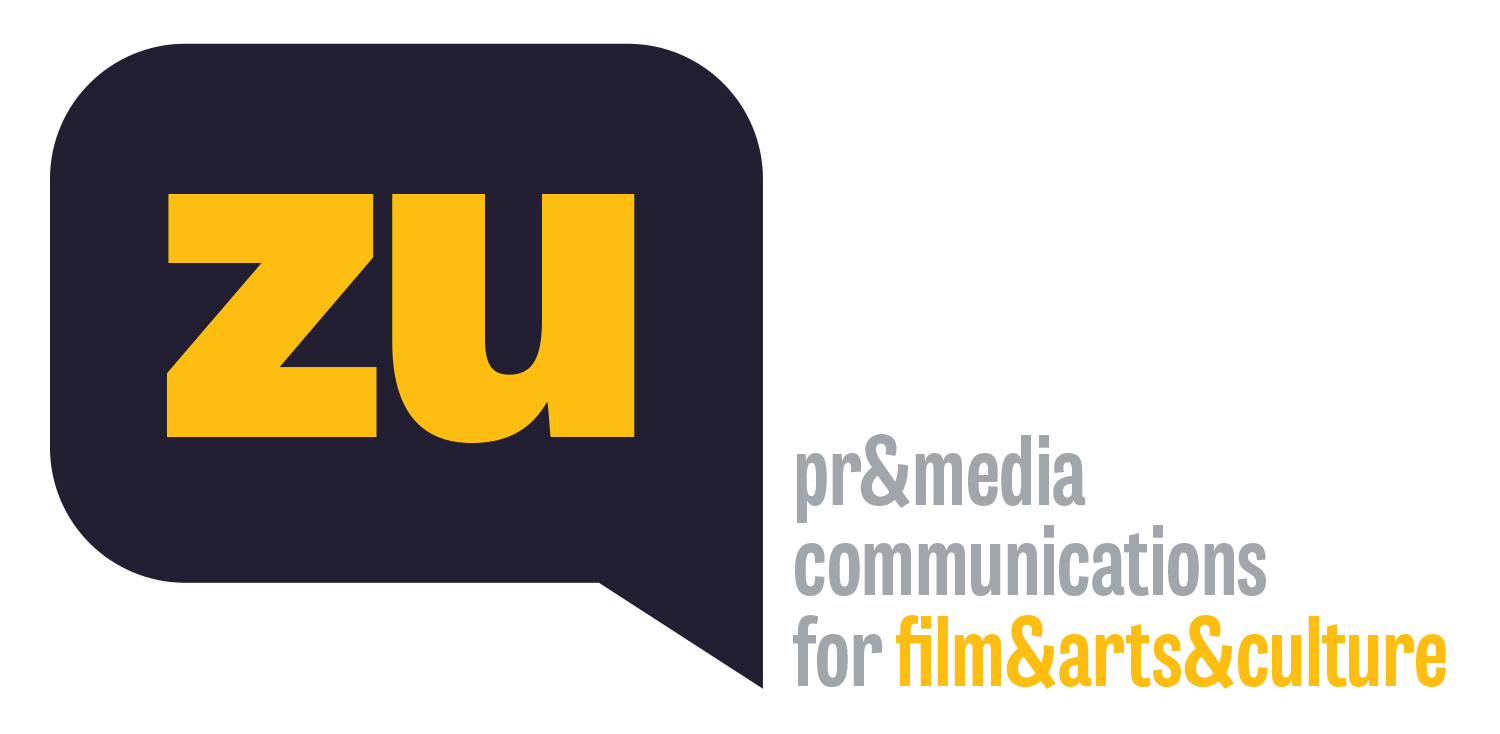 Bir Yaz Gecesi Festivali’ne Hafta Sonu DevamKundura Sinema ve Sahne’nin yazı İstanbul’da karşılayanlara hediyesi Bir Yaz Gecesi Festivali devam ediyor. Boğaz’ın kıyısında açık havada film ve müzik keyfine davet eden festivalde yarın akşam; Carey Mulligan, Helena Bonham Carter, Meryl Streep’in başrolünde olduğu ve kadınların oy hakkını savunan süfrajet hareketine odaklanan sarsıcı drama “Suffragette / Diren!” (2015) gösterilecek. Pazar akşamı ise, içeriğiyle olduğu kadar kurgusuyla da heyecan uyandıran iki belgesel film birden seyirciyle buluşacak: Resnais, Duras, Truffaut, Akerman, Buñuel gibi yönetmenlerin ikonik oyuncusu Delphine Seyrig ile öncü video sanatçısı Carole Roussopoulos’un 70’lerde kaydettikleri videoları ilk kez bir araya getiren hınzır belgesel “Delphine et Carole Insoumuses / Delphine ve Carole” (2018) ve İngiliz müzisyen ve sinemacı Elizabeth Sankey’nin 100’lerce romantik komedi filminden sahneleri renkli ve eğlenceli bir kurguyla bir araya getirdiği yaratıcı ve eğlenceli filmi “Romantic Comedy / Romantik Komedi” (2019) art arda gösterilecek ve Pazar akşamını keyifli geçirmek isteyenler için ideal seçim olacaklar. 12 Eylül’e dek devam edecek Bir Yaz Gecesi Festivali’ne ulaşım ve detaylar beykozkundura.com​’da!Yazı İstanbul’da karşılayacak sanatseverleri Boğaz’ın kıyısında açık havada film ve müzik keyfine davet eden Bir Yaz Gecesi Festivali devam ediyor. Geçen hafta kaçıranlar ve yeniden izlemek isteyenler için Sarah Gavron’un kadınların oy hakkını savunan süfrajet hareketine odaklandığı sarsıcı draması “Suffragette / Diren!” (2015), 24 Temmuz Cumartesi akşamı gösterilecek. Gerçek olaylara dayanan ve kadın hakları mücadelesinde tarihi bir dönemi canlandıran film, Carey Mulligan, Helena Bonham Carter, Meryl Streep’in ışıldayan oyunculuklarından da büyük güç alıyor.70’ler kadın hareketine ışınlanmaya hazır olun25 Temmuz Pazar akşamı ise, içeriğiyle olduğu kadar kurgusuyla da heyecan uyandıran iki belgesel birden seyirciyle buluşacak. Callisto Mcnulty’nin kahramanları kadar yaratıcı ve hınzır belgeseli “Delphine et Carole Insoumuses / Delphine ve Carole” (2018), seyirciyi 1970'lerin feminizminin kalbine ışınlayacak.Alain Resnais, Marguerite Duras, François Truffaut, Chantal Akerman, Luis Buñuel gibi yönetmenlerin ikonik oyuncusu Delphine Seyrig ile belgesel sinemacı ve öncü video sanatçısı Carole Roussopoulos’un 70’ler kadın hareketini belgeledikleri onlarca videodan ilhamla yaratılan film; yasal kürtaj hakkı, ücretsiz doğum kontrol olanakları, cinsel azınlık hakları gibi dönemin feminist gündemini belirleyen başlıklarını trajikomik bir dille anlatıyor. Agnès Varda, Maria Schneider, Jane Fonda, Ellen Burstyn, Juliet Berto gibi dönemin ayrıksı kadın sinemacılarıyla yapılmış röportajları da izlediğimiz film, Delphine Seyrig’in yayınlanmamış fotoğraflarına ve kamera arkası görüntülerine de yer vererek filmin tamamlandığını göremeyen efsanevi oyuncuya saygı duruşunda da bulunuyor.Bir suçlu zevk olarak ‘Romantik Komedi’İngiliz müzisyen ve sinemacı Elizabeth Sankey’nin romantik komedi türünün geçmişine, şimdisine ve geleceğine eğlenceli bakış getiren belgeseli “Romantic Comedy / Romantik Komedi” (2019) ise, 30’lardan başlayarak günümüze uzanan rengârenk bir sinema yolculuğuna çıkarıyor. Aralarında “The Holiday”, “When Harry Met Sally”, “Four Weddings and a Funeral”, “Kissing Jessica Stein”, “The Broken Hearts Club”, “The Big Sick”in de olduğu 100’lerce klasik filmden sahneyi kurgulayarak kendi romantik komedisini yaratan Sankey, özellikle 90’lar ve 2000’leri odağına alarak türün ve kadın karakterlerinin uğradığı değişimin gerçekliğini de sorguluyor. Marilyn Monroe, Doris Day, Katherine Hepburn, Julia Roberts, Goldie Hawn, Meg Ryan gibi türün yıldız kadın oyuncularının bu değişimdeki rollerini de kurcalayan film, birçoğumuza ait bu ‘suçlu zevk’in kaynağını anlamaya çalışırken, bir yandan da kahramanları beyaz, heteroseksüel ve erkek olan, kadınları da geleneksel rollerin içine sıkıştırmış bu filmlere çuvaldızını batırmayı da ihmal etmiyor.Festival alanına ulaşımKapı açılışının 17:00’de olacağı festivalde gösterim öncesi dilerseniz eşsiz manzarası ve tarihi binalarıyla büyüleyen Beykoz Kundura’da ağaçların gölgesinde zaman geçirebilir, dilerseniz de Haziran’da açılan “Kundura’nın Hafızası: Bir Fabrikaya Sığan Dünya” sergisini ücretsiz ziyaret edebilirsiniz. Osmanlı İmparatorluğu ve Cumhuriyet’i kapsayan zengin bir geçmişe sahip Sümerbank Deri ve Kundura Fabrikası’nın üretim tarihine başka bir perspektiften bakmaya davet eden sergi; fabrikadan kalan makineler, belgeler, eski çalışanlar ve ailelerinin bağışladığı nesneleri ve 2015’ten beri sürdürülen sözlü tarih görüşmelerini bir araya getirerek, büyüleyici yapıların hafızasını canlı tutuyor. Gösterim ve konserlerin Beykoz Kundura’da gerçekleşeceği festivale özel aracıyla gelecek izleyiciler için otopark hizmeti ücretsiz sağlanacak. Ayrıca, randevu sistemiyle Beşiktaş’ta Bahçeşehir Üniversitesi önündeki rıhtımdan tekne servisi ve Beykoz İskelesi’nden hareket edecek ring servisi ücretsiz sunulacak.Biletler beykozkundura.com’da16 Temmuz’da Beykoz Kundura’da başlayan Bir Yaz Gecesi Festivali, 12 Eylül tarihine kadar devam edecek. Festivalin film gösterimlerinde Öğrenci 40 TL, Tam 60 TL; canlı müzik eşliğinde gösterimlerde Öğrenci 50 TL, Tam 70 TL olarak satışta olan biletleri beykozkundura.com​ adresinden satın alınabilir. Ayrıntılı bilgi için: beykozkundura.com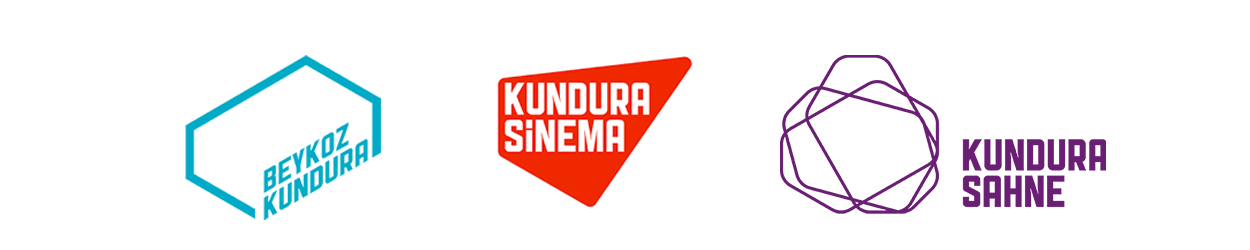 BİR YAZ GECESİ FESTİVALİ16 Temmuz - 12 Eylül 2021Beykoz KunduraYalıköy, Süreyya İlmen Cd. No:1, 34820 Beykoz/İstanbulBiletler: beykozkundura.comFİLM PROGRAMI30 Temmuz 2021, Cuma | 21:00A Star Is Born / Bir Yıldız Doğuyor​31 Temmuz 2021, Cumartesi | 21:00A Star Is Born / Bir Yıldız Doğuyor1 Ağustos 2021, Pazar | 21:00Judy​6 Ağustos 2021, Cuma | 21:00East is West / Doğu Batıdır​ (Gonca Feride Varol’un canlı müziği eşliğinde)7 Ağustos 2021, Cumartesi | 21:00Abwege / Dolambaçlı Yollar​(Baba Zula’nın canlı müziği eşliğinde) 8 Ağustos 2021, Pazar | 21:00 Sofa und Bett (Tretya meshchanskaya) / Bodrum Katı Aşıkları​(Korhan Futacı’nın canlı müziği eşliğinde)13 Ağustos 2021, Cuma | 21:00Sofa und Bett (Tretya meshchanskaya) / Bodrum Katı Aşıkları​(Korhan Futacı’nın canlı müziği eşliğinde)14 Ağustos 2021, Cumartesi | 21:00Abwege / Dolambaçlı Yollar​(Baba Zula’nın canlı müziği eşliğinde)​ 15 Ağustos 2021, Pazar | 21:00The Peasant Women of Ryazan / Ryazan’ın Kadınları​(Kolektif İstanbul’un canlı müziği eşliğinde)DİREN! / SUFFRAGETTE24 Temmuz 2021, Cumartesi | 21:00Kurmaca Uzun / 2015 / İngiltere-Fransa / Renkli, S&B / 106’ / DCPİngilizce; Türkçe altyazılıYönetmen: Elizabeth Sankey | Senaryo: Abi Morgan | Oyuncular: Carey Mulligan, Anne-Marie Duff, Helena Bonham Carter Yönetmen Sarah Gavron, 2015 yapımı Diren! filminde seyirciyi 20. yüzyıl başlarına götürüyor. Victoria devri sonrasında İngiltere’de geçen film, kadınların oy hakkını savunan süfrajet hareketine odaklanıyor ve farklı arka planlara sahip fakat aynı amaç için erkek egemen sisteme karşı mücadele veren kadınların hikâyesini anlatıyor. Çocuk yaşta çalışmaya başlayan, hayatı türlü mücadelelerle geçmiş genç bir emekçi kadın olan Maud Watts, süfrajet hareketiyle bir cam indirme eylemi sırasında tanışır. İlk önce gördükleri karşısında kendini tedirgin hissetse de günlük hayatta maruz kaldığı psikolojik şiddetin de etkisiyle süfrajetlerin eşitlik taleplerine karşı sempati duymaktan geri durmaz. Zamanla hareketin bir parçası olur ve hayatı bambaşka bir yöne evrilir. Toplum içindeki temsili de aynı şekilde değişecektir; yadırganacak, dışlanacaktır. Fakat daha da önemlisi çok ağır bedeller ödemek zorunda kalacaktır. Gerçek olaylara dayanan ve kadın hakları mücadelesinde oldukça kritik bir döneme işaret eden filmin senaryosu, Görünmeyen Kadın ve Demir Leydi filmlerinin de senaristi olan Abi Morgan’a ait. Başrolde ise daha önce Aşk Dersi, Beni Asla Bırakma, Utanç filmleriyle tanıdığımız Carey Mulligan var. Mulligan’a hareketin lideri olan Emmeline Pankhurst rolüyle Meryl Streep de eşlik ediyor. Usta oyuncu Streep, filmde oldukça az ama bir o kadar etkili sahnelerde kendini gösteriyor.DELPHINE VE CAROLE / DELPHINE ET CAROLE, INSOUMUSES25 Temmuz 2021, Pazar | 21:00Belgesel / 2018 / Fransa-İsviçre / Renkli, S&B / 70’ / DCPFransızca, İngilizce; Türkçe altyazılıYönetmen: Callisto McNulty, Alexandra Roussopoulos | Oyuncular: Carole Roussopoulos, Delphine Seyrig, Chantal AkermanYönetmen Callisto McNulty’nin bu belgeseli 1970’lerin Avrupası’nda feminist harekete odaklanıyor. Yasal kürtaj hakkı, ücretsiz doğum kontrol olanakları, cinsel azınlık hakları ve dönemin feminist gündemine dair pek çok konu, oyuncu ve kadın hakları aktivisti Delphine Seyrig ile belgesel sinemacı ve video sanatçısı Carole Roussopoulos’nun bakış açısından seyirciye aktarılıyor. Kadın hareketlerinin giderek canlandığı 1970’lerde Seyrig ve Roussopolous bir araya gelir ve kadın video kolektifi “Insoumuses”u kurarlar. Birlikte dönemin feminist mücadelesini kayıt altına almaya başlarlar. Böylece ortaya arşiv niteliğinde bir dizi video çıkar. İkilinin yaratıcı ve ezber bozan bakış açısıyla şekillenmiş bu videolar, aradan neredeyse 40 yıl geçmesinin ardından yönetmen Callisto McNulty’e ilham olarak Delphine et Carole, Insoumuses belgeselinin çıkış noktasını oluşturur. Delphine et Carole, Insoumuses söz konusu videolardan kesitler, ikilinin fotoğrafları ve Carole Roussopolous ile yapılan söyleşiden oluşan bir kurguya sahip. Film, Seyrig ve Roussopolous’nun arkadaşlığı üzerinden 1970’lerin kadın hakları mücadelesine dair bir portre çiziyor ve o dönemin kadın hareketi ile günümüz kadın hareketi arasında bir bağ kurmayı hedefliyor.ROMANTİK KOMEDİ / ROMANTIC COMEDY25 Temmuz 2021, Pazar | 21:00Belgesel / 2019 / İngiltere / Renkli / 78’ / DCPİngilizce; Türkçe altyazılıYazan ve Yöneten: Elizabeth Sankey | Oyuncular: Jessica Barden, Cameron Cook, Anne T. DonahueElizabeth Sankey, ilk belgeseli Romantic Comedy ile sinemada romantik komedi türünün geçmişine, şimdisine ve geleceğine odaklanıyor. Yönetmen, geçmişten günümüze çeşitli örnekler üzerinden ilerleyerek kurguladığı bu belgeselinde romantik komedi türünde çekilen filmlerin empoze ettiği kavramları tartışmaya açıyor. Tesadüfen yaşanan karşılaşmalar, yağmurla ıslatılmış aşk itirafları, tatlı atışmalar, sonu evlilikle biten ilişkiler... Pek çok kişi gibi Elizabeth Sankey de ilk gençlik yıllarını romantik komedi filmleri izleyerek, bu filmde çizilen hayatlara ve ilişkilere imrenerek geçirmiş. Daha da önemlisi nasıl sevmesi ya da sevilmesi gerektiğini bu filmlerden öğrenmiş; ya da öğrendiğini sanmış... Zamanla bu filmlerin seyirci üzerinde nasıl bu kadar etkili olduğunu sorgulamaya başlamış. İşte bu sorgulama da ilk belgeselinin ilham kaynağı olmuş. Romantic Comedy, dünya çapında en çok izlenen bu filmlerinin satır aralarına inerek sevgiye, ilişkilere ve romantizme bakış açımızı nasıl şekillendirdiklerini anlamaya çalışıyor. Neden romantik komedi filmleri hep aynı hikâye üzerinden ilerliyor ve neden bu hikâyelerin hep tutucu bir tarafı var? Neden kariyer sahibi kadınlar negatif bir şekilde yansıtılıyor? Eşcinsel hikâyeler neden anlatılmıyor ya da filmlerde var olan eşcinsel karakterler neden belli kalıplara oturtulmaya çalışılıyor? Nasıl oluyor da gerçek hayattan bu kadar kopuk olan bu filmler, pek çok konuda seyircinin algısını şekillendirebiliyor? Bir Gecede Oldu/ It Happened One Night’tan Bridget Jones’un Günlüğü/Bridget Jones’ Diary’e pek çok filmden kesitler sunan belgesel, tüm bu sorular üzerinden giderek türe eleştirel bir yaklaşım getiriyor.NASIL GELİNİR? Kendi aracınızla mekâna gelebilirsiniz. Otopark ücretsizdir. Etkinlik için özel ayarlanan ücretsiz* Beşiktaş - Beykoz Kundura arası tekne hizmetimizden faydalanabilirsiniz. Sınırlı kapasite nedeniyle rezervasyon sistemiyle hizmet verilecektir. Rezervasyon yaptırmak için lütfen buraya tıklayınız.Geliş: BEŞİKTAŞ - BEYKOZ KUNDURAHareket saati: 18:30Kalkış Noktası: Bahçeşehir Üniversitesi önündeki rıhtımDönüş: BEYKOZ KUNDURA – BEŞİKTAŞ – KADIKÖY*Hareket saati: Etkinlik bitiminden hemen sonra hareket edecektir.*Beykoz Kundura İskelesi’nden kalkacak tekne önce Beşiktaş’a uğrayacak, ardından Kadıköy’e gidecektir.Beykoz İskelesi – Beykoz Kundura arasında saat 19:00 itibariyle 30 dakikada bir hareketle hizmet veren ücretsiz ring servisimizden faydalanabilirsiniz. Toplu taşıma ile ulaşım konusunda detaylı bilgi için buraya tıklayınız.